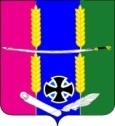 АДМИНИСТРАЦИЯ ВАСЮРИНСКОГО СЕЛЬСКОГО ПОСЕЛЕНИЯ ДИНСКОГО РАЙОНАПОСТАНОВЛЕНИЕот 26.10.2022                                                      		                 		№  283станица ВасюринскаяОб утверждении Положения о порядке согласования передачи в аренду без проведения конкурсов и аукционов муниципального имущества муниципального образования Васюринское сельское поселение, закрепленного на праве хозяйственного ведения либо оперативного управления за муниципальными организациями культуры муниципального образования Васюринское сельское поселениеВ соответствии с Гражданским кодексом Российской Федерации, Федеральным законом от 06 октября 2003 года № 131-ФЗ «Об общих принципах организации местного самоуправления в Российской Федерации», постановлением Правительства Российской Федерации от 9 сентября 2021 года № 1529 «Об утверждении Правил заключения без проведения конкурсов или аукционов договоров аренды в отношении государственного или муниципального имущества, закрепленного на праве хозяйственного ведения либо оперативного управления за государственными или муниципальными организациями культуры», на основании решения Совета Васюринского сельского поселения от 21 ноября 2019 года № 17 «Об утверждении положения о порядке управления и распоряжения объектами муниципальной собственности Васюринского сельского поселения» и Устава Васюринского сельского поселения п о с т а н о в л я ю:1. Утвердить Положение о порядке согласования передачи в аренду без проведения конкурсов и аукционов муниципального имущества муниципального образования Васюринское сельское поселение, закрепленного на праве хозяйственного ведения либо оперативного управления за муниципальными организациями культуры муниципального образования Васюринское сельское поселение.2. Общему отделу администрации Васюринского сельского поселения Динского района (Дзыбова) обнародовать настоящее постановление и разместить на официальном сайте Васюринского сельского поселения Динского района в сети Интернет www.vasyurinskaya.ru.3. Контроль за выполнением настоящего постановления оставляю за собой.4. Постановление вступает в силу после его официального обнародования.Глава Васюринского сельского поселения                                                                                Д.А.ПозовПРИЛОЖНИЕк постановлению администрации Васюринского сельского поселенияот 26.10.2022 № 283ПОЛОЖЕНИЕ о порядке согласования передачи в аренду без проведения конкурсов и аукционов муниципального имущества муниципального образования Васюринское сельское поселение, закрепленного на праве хозяйственного ведения либо оперативного управления за муниципальными организациями культуры муниципального образования Васюринское сельское поселение1. Настоящее Положение устанавливает порядок согласования муниципальными организациями культуры муниципального образования Васюринское сельское поселение (далее – муниципальные организации культуры) с администрацией муниципального образования Васюринское сельское поселение передачи в аренду без проведения конкурсов и аукционов муниципального имущества муниципального образования Васюринское сельское поселение, закрепленного на праве хозяйственного ведения либо оперативного управления (далее – имущество) за муниципальными организациями культуры муниципального образования Васюринское сельское поселение (далее - Положение).2. Заключение договоров аренды имущества муниципальными организациями культуры осуществляется без проведения конкурсов или аукционов в соответствии с ч. 3.5 ст. 17.1 Федерального закона  от 26 июля 2006 года № 135-ФЗ «О защите конкуренции», постановлением Правительства Российской Федерации от 9 сентября 2021 года № 1529 «Об утверждении Правил заключения без проведения конкурсов или аукционов договоров аренды в отношении государственного или муниципального имущества, закрепленного на праве хозяйственного ведения либо оперативного управления за государственными или муниципальными организациями культуры» в случае заключения этих договоров:1) с организациями общественного питания в целях создания необходимых условий для организации питания посетителей и работников муниципальных организаций культуры;2) с юридическими лицами и индивидуальными предпринимателями, осуществляющими розничную торговлю сувенирной, издательской и аудиовизуальной продукцией, в целях организации соответствующей целям деятельности организаций культуры розничной торговли сувенирной, издательской и аудиовизуальной продукцией для обеспечения потребностей посетителей муниципальных организаций культуры.3. Муниципальная организация культуры по результатам рассмотрения заявки, юридическим лицом или индивидуальным предпринимателем, о необходимости заключения договора аренды обязана обратиться в администрацию муниципального образования Васюринское сельское поселение, исполняющую функции и полномочия учредителя (далее - учредитель), с обращением о согласовании передачи такого имущества в аренду (далее - обращение).4. В обращении указываются следующие сведения:1) наименование предполагаемого арендатора, сведения о месте его нахождения, почтовый адрес и номер контактного телефона;2) сведения об имуществе, закрепленном на праве хозяйственного ведения либо оперативного управления, которое предлагается передать в аренду;3) обоснование того, что передача в аренду имущества, закрепленного на праве хозяйственного ведения либо оперативного управления, будет способствовать более эффективному его использованию;4) срок, на который предлагается заключить договор аренды;5) правовое обоснование выбора предполагаемого арендатора для предоставления ему имущества в аренду без проведения торгов:а) потребность арендатора в имуществе, предполагаемые цели использования имущества;б) информация об ассортименте продукции и товаров, предлагаемых для реализации при оказании услуг общественного питания посетителям и работникам муниципальной организации культуры, - для организации общественного питания;в) информация об ассортименте сувенирной, издательской и аудиовизуальной продукции - для юридических лиц и индивидуальных предпринимателей, осуществляющих розничную торговлю.5. К обращению прилагаются следующие документы:1) проект договора аренды имущества;2) отчет об оценке рыночной стоимости арендной платы, подготовленный в соответствии с законодательством Российской Федерации об оценочной деятельности (со сроком давности не более трех месяцев на дату представления);3) копия заявки предполагаемого арендатора (организации общественного питания, юридического лица или индивидуального предпринимателя, осуществляющих розничную торговлю сувенирной, издательской и аудиовизуальной продукцией),4) копия документа, удостоверяющего личность, и выписка из Единого государственного реестра индивидуальных предпринимателей (со сроком давности не более 1 месяца) - для индивидуальных предпринимателей;5) выписка из Единого государственного реестра юридических лиц (со сроком давности не более 1 месяца) - для юридических лиц.6. В случае поступления в муниципальную организацию культуры от 2 и более заявителей заявок в отношении аренды одного вида (видов) имущества обращения учредителю направляются в порядке очередности исходя из даты поступления заявок.7. Учредитель рассматривает обращение и все приложенные к нему документы в течение пяти рабочих дней со дня их поступления и принимает одно из следующих решений:1) согласовать передачу имущества в аренду.2) отказать в согласовании передачи имущества в аренду.8. Основаниями для отказа в согласовании передачи имущества в аренду являются:1) передача имущества в аренду не будет способствовать более эффективной организации деятельности муниципальной организации культуры;2) цели передачи в аренду имущества не соответствуют видам деятельности муниципальной организации культуры, предусмотренным ее уставом;3) передача имущества в аренду согласована по результатам рассмотрения обращения муниципальной организации культуры в отношении заявки, поступившей ранее в порядке очередности. 9. Принятое решение оформляется учредителем в форме постановления администрации Васюринское сельское поселение, осуществляющей функции и полномочия учредителя в отношении муниципальной организации культуры, и направляется муниципальной организации культуры в течение трех дней со дня его принятия.10. Решение об отказе в согласовании передачи имущества в аренду должно содержать обоснование причин отказа.При принятии решения об отказе в согласовании передачи в аренду имущества, обращение и прилагаемые к нему документы возвращаются муниципальной организации культуры в течение трех дней со дня принятия такого решения.11. Постановление администрации муниципального образования Васюринское сельское поселение о согласовании передачи имущества в аренду является основанием для заключения муниципальной организацией культуры договора аренды имущества без проведения конкурсов или аукционов.12. Муниципальная организация культуры в течение 10 дней со дня заключения договора аренды уведомляет в письменной форме учредителя и собственника имущества о заключении договора аренды (с приложением перечня переданного в аренду имущества и указанием срока его передачи в аренду).13. В случаях, предусмотренных законодательством Российской Федерации, договор после его подписания обеими сторонами подлежит государственной регистрации в Васюринское сельское поселение отделе Управления Федеральной службы государственной регистрации, кадастра и картографии по Краснодарскому краю.Главный специалист отдела ЖКХадминистрации Васюринскогосельского поселения                                                                               Н.А.Фомина